29 June 2020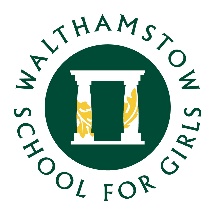 Dear Students, parent/carers of Year 10Welcome to week 10 of online learning, I hope you are all well and had a lovely weekend. I would like to say well done to you all for working so hard and showing real independence and resilience. It was wonderful to see so many of you in school for Maths last week, all leaving with big smiles. This week we have Science. Please remember to bring your CALCULATOR. We are making plans for the final two weeks of school and Ms Kennedy will be writing to you and your families later this week to update you once our plans are finalised.Saturday 4th July sees the easing of many lockdown restrictions and I hope you will all remain safe and alert whilst enjoying the return to a slightly more normal way of life. Social distancing has now become part of daily life for us all but the re-opening of many restaurants, cinemas, theme parks and hairdressers will hopefully provide more opportunities for us to venture out, enjoy ourselves!! We will have more freedom to see family and friends from Saturday and will be able to spend time indoors or outdoors with people, keeping a 1 metre plus distance at all times of course. I know many of you have been finding lockdown difficult over the past couple of weeks and so hopefully the relaxation of the restrictions will allow you to have a bit more fun! The Speakers for Schools programme this week includes talks from Mark Maciver, the barber responsible for styling the hair of Stormzy and Anthony Joshua, authors Marlon James and Ekow Eshun, and an event celebrating women in engineering who work for Thames Water. Please do sign up to watch some of these inspiring virtual talks if you get the chance.Remember we are here to support you if you need us. We only want you to spend one hour completing your work for each subject. If you have any questions about your assignments, please post a message on the chat to your teacher who will get back to you when they can. It is really important to us that you have the opportunity to stay connected with school, your tutor and your friends which is why we have Tutor Time every Wednesday and Friday at 
1:30 p.m.  In addition to this you will all receive a call from your form tutor over the final few weeks of term to check how you are, how you have coped with lockdown, and have a chat about what you may have planned for the summer holidays. Your tutor will contact your parent or carer and request to speak to you, so I really hope you enjoy these conversations and the chance to catch up with your form tutor. I hope you all have a great week, please keep up the fantastic work!
Mrs Careless-PyeStudent Progress Leader Year 10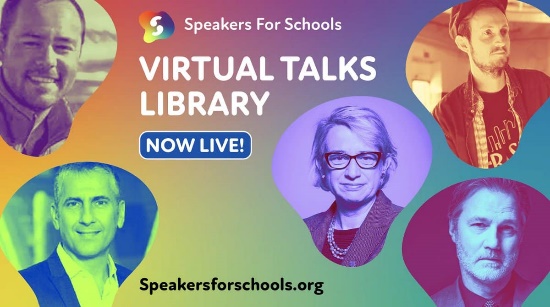 Upcoming Vtalks - Speakers for SchoolsSpeakers for Schools are excited to present our weekly VTalks schedule! This schedule will be updated weekly and talks will be targeted to different age groups and is accessible via the links below. To view anonymously, click the on Vtalk link in the schedule below and select: (Watch on the web instead > Join anonymously). Watch how to join the VTALKwww.speakersforschools.org